Jakarta, 28 Oktober 2016Mengetahui, 										Ketua Program Studi,								Dosen Pengampu,Drs. Sugiyanto, MM									Taufiqur Rachman, ST, MT				EVALUASI PEMBELAJARANKomponen penilaian :Kehadiran	= 10%Tugas	= 20% (Reg) ; 30% (Exe)UTS	= 35% (Reg) ; 30% (Exe)UAS	= 35% (Reg) ; 30% (Exe)Jakarta, 28 Oktober 2016Mengetahui, 										Ketua Program Studi,								Dosen KoordnatorDrs. Sugiyanto, MM									Taufiqur Rachman, ST, MT				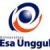 RENCANA PEMBELAJARAN SEMESTER GANJIL 2016/2017RENCANA PEMBELAJARAN SEMESTER GANJIL 2016/2017RENCANA PEMBELAJARAN SEMESTER GANJIL 2016/2017RENCANA PEMBELAJARAN SEMESTER GANJIL 2016/2017RENCANA PEMBELAJARAN SEMESTER GANJIL 2016/2017RENCANA PEMBELAJARAN SEMESTER GANJIL 2016/2017PROGRAM STUDI MANAJEMEN FAKULTAS EKONOMI DAN BISNISPROGRAM STUDI MANAJEMEN FAKULTAS EKONOMI DAN BISNISPROGRAM STUDI MANAJEMEN FAKULTAS EKONOMI DAN BISNISPROGRAM STUDI MANAJEMEN FAKULTAS EKONOMI DAN BISNISPROGRAM STUDI MANAJEMEN FAKULTAS EKONOMI DAN BISNISPROGRAM STUDI MANAJEMEN FAKULTAS EKONOMI DAN BISNISUNIVERSITAS ESA UNGGULUNIVERSITAS ESA UNGGULUNIVERSITAS ESA UNGGULUNIVERSITAS ESA UNGGULUNIVERSITAS ESA UNGGULUNIVERSITAS ESA UNGGULMata kuliahMata kuliah:Manajemen OperasionalKode MK:EMA302Mata kuliah prasyaratMata kuliah prasyarat:Pengantar Bisnis, Pengantar ManajemenBobot MK:3Dosen PengampuDosen Pengampu:Team DosenKode Dosen:Alokasi WaktuAlokasi Waktu:Tatap muka 14 x 150 menit, tidak ada praktik, ada online untuk kelas executiveTatap muka 14 x 150 menit, tidak ada praktik, ada online untuk kelas executiveTatap muka 14 x 150 menit, tidak ada praktik, ada online untuk kelas executiveTatap muka 14 x 150 menit, tidak ada praktik, ada online untuk kelas executiveCapaian PembelajaranCapaian Pembelajaran:Peserta mata kuliah mampu menggunakan berbagai model dalam manajemen operasi serta mengatur operasi dan produksi dalam situasi globalisasi ekonomi dan industri yang terus berubah.Peserta mata kuliah mampu menggunakan berbagai pendekatan dalam manajemen operasi untuk meningkatkan produktivitas operasi serta kinerja perusahaan.Peserta mata kuliah mampu menjelaskan berbagai konsep yang terkait dengan operasi.Peserta mata kuliah mampu menunjukkan model-model dalam manajemen operasi untuk pengambilan keputusan strategis.Peserta mata kuliah mampu menghitung secara numerik permasalahan yang timbul dalam manajemen operasional seperti peramalan, manajemen proyek, standar kerja, persediaan bahan dan penjadwalan.Mahasiswa akan dapat mengidentifikasikan pengertian dan kegiatan operasi dalam perusahaan jasa dan manufaktur.Mahasiswa akan dapat menjelaskan arti penting manajemen operasional dalam perusahaan.Mahasiswa akan dapat menunjukkan berbagai hal yang perlu dilakukan dalam proses operasi/produksi di perusahaan manufaktur dan jasa dalam mewujudkan efisiensi dan efektifitas.Peserta mata kuliah mampu menggunakan berbagai model dalam manajemen operasi serta mengatur operasi dan produksi dalam situasi globalisasi ekonomi dan industri yang terus berubah.Peserta mata kuliah mampu menggunakan berbagai pendekatan dalam manajemen operasi untuk meningkatkan produktivitas operasi serta kinerja perusahaan.Peserta mata kuliah mampu menjelaskan berbagai konsep yang terkait dengan operasi.Peserta mata kuliah mampu menunjukkan model-model dalam manajemen operasi untuk pengambilan keputusan strategis.Peserta mata kuliah mampu menghitung secara numerik permasalahan yang timbul dalam manajemen operasional seperti peramalan, manajemen proyek, standar kerja, persediaan bahan dan penjadwalan.Mahasiswa akan dapat mengidentifikasikan pengertian dan kegiatan operasi dalam perusahaan jasa dan manufaktur.Mahasiswa akan dapat menjelaskan arti penting manajemen operasional dalam perusahaan.Mahasiswa akan dapat menunjukkan berbagai hal yang perlu dilakukan dalam proses operasi/produksi di perusahaan manufaktur dan jasa dalam mewujudkan efisiensi dan efektifitas.Peserta mata kuliah mampu menggunakan berbagai model dalam manajemen operasi serta mengatur operasi dan produksi dalam situasi globalisasi ekonomi dan industri yang terus berubah.Peserta mata kuliah mampu menggunakan berbagai pendekatan dalam manajemen operasi untuk meningkatkan produktivitas operasi serta kinerja perusahaan.Peserta mata kuliah mampu menjelaskan berbagai konsep yang terkait dengan operasi.Peserta mata kuliah mampu menunjukkan model-model dalam manajemen operasi untuk pengambilan keputusan strategis.Peserta mata kuliah mampu menghitung secara numerik permasalahan yang timbul dalam manajemen operasional seperti peramalan, manajemen proyek, standar kerja, persediaan bahan dan penjadwalan.Mahasiswa akan dapat mengidentifikasikan pengertian dan kegiatan operasi dalam perusahaan jasa dan manufaktur.Mahasiswa akan dapat menjelaskan arti penting manajemen operasional dalam perusahaan.Mahasiswa akan dapat menunjukkan berbagai hal yang perlu dilakukan dalam proses operasi/produksi di perusahaan manufaktur dan jasa dalam mewujudkan efisiensi dan efektifitas.Peserta mata kuliah mampu menggunakan berbagai model dalam manajemen operasi serta mengatur operasi dan produksi dalam situasi globalisasi ekonomi dan industri yang terus berubah.Peserta mata kuliah mampu menggunakan berbagai pendekatan dalam manajemen operasi untuk meningkatkan produktivitas operasi serta kinerja perusahaan.Peserta mata kuliah mampu menjelaskan berbagai konsep yang terkait dengan operasi.Peserta mata kuliah mampu menunjukkan model-model dalam manajemen operasi untuk pengambilan keputusan strategis.Peserta mata kuliah mampu menghitung secara numerik permasalahan yang timbul dalam manajemen operasional seperti peramalan, manajemen proyek, standar kerja, persediaan bahan dan penjadwalan.Mahasiswa akan dapat mengidentifikasikan pengertian dan kegiatan operasi dalam perusahaan jasa dan manufaktur.Mahasiswa akan dapat menjelaskan arti penting manajemen operasional dalam perusahaan.Mahasiswa akan dapat menunjukkan berbagai hal yang perlu dilakukan dalam proses operasi/produksi di perusahaan manufaktur dan jasa dalam mewujudkan efisiensi dan efektifitas.SESIKEMAMPUANAKHIRMATERI PEMBELAJARANBENTUK PEMBELAJARAN SUMBER PEMBELAJARANINDIKATORPENILAIAN1Mampu mengidentifikasi pengertian dan peranan Manajemen Operasional dalam perusahaan manufaktur maupun jasa.PengantarMetoda contextual instructionMedia : kelas, komputer, LCD, whiteboard, web Jay Heizer and Barry Render, Operation Management, 10th Ed. Pearson Prentice Hall, 2011Sobarsa Kosasih, Manajemen Operasi, Mitra Wacana Media, 2009Ketepatan penjelasan dan ketajaman analisis2Mampu mengidentifikasi keputusan yang terdapat dalam sebuah operasi terkait dengan produktivitas.Operasi dan ProduktivitasMetoda contextual instruction dan problem base learningMedia : kelas, komputer, LCD, whiteboard, web Jay Heizer and Barry Render, Operation Management, 10th Ed. Pearson Prentice Hall, 2011Lena Ellitan dan Lina Anatan, Manajemen Operasi: Konsep dan Aplikasi, Refika Aditama, 2008Ketepatan penjelasan dan ketajaman analisis serta ketepatan metode3Mampu menghitung ramalan produksi / permintaan berdasarkan metode peramalan yang ada.Peramalan (Forecasting) #1Metoda contextual instruction dan problem base learningMedia : kelas, komputer, LCD, whiteboard, web Jay Heizer and Barry Render, Operation Management, 10th Ed. Pearson Prentice Hall, 2011Lena Ellitan dan Lina Anatan, Manajemen Operasi: Konsep dan Aplikasi, Refika Aditama, 2008Ketepatan penjelasan dan ketajaman analisis serta ketepatan metode4Mampu menghitung ramalan produksi / permintaan berdasarkan metode peramalan yang adaPeramalan (Forecasting) #2Metoda contextual instruction, discovery learning dan problem base learningMedia : kelas, komputer, LCD, whiteboard, web Jay Heizer and Barry Render, Operation Management, 10th Ed. Pearson Prentice Hall, 2011Lena Ellitan dan Lina Anatan, Manajemen Operasi: Konsep dan Aplikasi, Refika Aditama, 2008Pengumpulan tugas tepat waktu, ketepatan penjelasan dan ketajaman analisis serta ketepatan metode5Mampu menjelaskan misi, strategi serta keputusan manajemen operasional yang digunakan untuk memenuhi permintaan barang dan jasa.Strategi OperasiMetoda contextual instructionMedia : kelas, komputer, LCD, whiteboard, webJay Heizer and Barry Render, Operation Management, 10th Ed. Pearson Prentice Hall, 2011Roger G. Schroeder and Susan Meyer Goldstein, Operations Management: Contemporary Concepts and Cases, McGraw Hill, 2011Ketepatan penjelasan dan ketajaman analisis6Mampu menjelaskan desain produk dan jasa serta pengembangannya.Desain Produk dan JasaMetoda contextual instruction dan discovery learningMedia : kelas, komputer, LCD, whiteboard, webJay Heizer and Barry Render, Operation Management, 10th Ed. Pearson Prentice Hall, 2011Roger G. Schroeder and Susan Meyer Goldstein, Operations Management: Contemporary Concepts and Cases, McGraw Hill, 2011Pengumpulan tugas tepat waktu, ketepatan penjelasan dan ketajaman analisis7Mampu menyelesaikan permasalahan dari materi 1 s/d 6.Review Materi dan Kuis Pra UTSMetoda contextual instruction dan problem base learningMedia : kelas, komputer, LCD, whiteboard, webJay Heizer and Barry Render, Operation Management, 10th Ed. Pearson Prentice Hall, 2011Lena Ellitan dan Lina Anatan, Manajemen Operasi: Konsep dan Aplikasi, Refika Aditama, 2008Pengumpulan tepat waktu, ketepatan penjelasan dan ketajaman analisis serta ketepatan metode8Mampu menjelaskan cara mendesain proses produksi dan mampu menerangkan letak lokasi serta tata letak (lay out) pabrik yang menunjang efisiensi dan efektifitas proses operasional.Strategi Proses, Lokasi dan Tata LetakMetoda contextual instruction, discovery learning dan problem base learningMedia : kelas, komputer, LCD, whiteboard, web Jay Heizer and Barry Render, Operation Management, 10th Ed. Pearson Prentice Hall, 2011Roger G. Schroeder and Susan Meyer Goldstein, Operations Management: Contemporary Concepts and Cases, McGraw Hill, 2011Pengumpulan tugas tepat waktu, ketepatan penjelasan dan ketajaman analisis9Mampu menunjukkan tentang perencanaan dan penjadwalan proyek serta teknik manajemen proyek khsusnya CPM.Manajemen Proyek (CPM)Metoda contextual instruction dan problem base learningMedia : kelas, komputer, LCD, whiteboard, webJay Heizer and Barry Render, Operation Management, 10th Ed. Pearson Prentice Hall, 2011Lena Ellitan dan Lina Anatan, Manajemen Operasi: Konsep dan Aplikasi, Refika Aditama, 2008Ketepatan penjelasan dan ketajaman analisis serta ketepatan metode10Mampu menunjukkan tentang perencanaan dan penjadwalan proyek serta teknik manajemen proyek khsusnya PERT.Manajemen Proyek (PERT)Metoda contextual instruction, discovery learning dan problem base learningMedia : kelas, komputer, LCD, whiteboard, web Jay Heizer and Barry Render, Operation Management, 10th Ed. Pearson Prentice Hall, 2011Lena Ellitan dan Lina Anatan, Manajemen Operasi: Konsep dan Aplikasi, Refika Aditama, 2008Pengumpulan tugas tepat waktu, ketepatan penjelasan dan ketajaman analisis serta ketepatan metode11Mampu menunjukkan tentang perencanaan dan penjadwalan proyek serta teknik manajemen proyek khsusnya Crashing Project.Manajemen Proyek (Crashing Project)Metoda contextual instruction dan problem base learningMedia : kelas, komputer, LCD, whiteboard, webJay Heizer and Barry Render, Operation Management, 10th Ed. Pearson Prentice Hall, 2011Lena Ellitan dan Lina Anatan, Manajemen Operasi: Konsep dan Aplikasi, Refika Aditama, 2008Ketepatan penjelasan dan ketajaman analisis serta ketepatan metode12Mampu menunjukkan tentang desain pekerjaan, standar tenaga kerja dan pengukuran kerja.Sumber Daya Manusia dan Desain KerjaMetoda contextual instruction, discovery learning dan problem base learningMedia : kelas, komputer, LCD, whiteboard, webJay Heizer and Barry Render, Operation Management, 10th Ed. Pearson Prentice Hall, 2011Roger G. Schroeder and Susan Meyer Goldstein, Operations Management: Contemporary Concepts and Cases, McGraw Hill, 2011Pengumpulan tugas tepat waktu, ketepatan penjelasan dan ketajaman analisis serta ketepatan metode13Mampu menunjukkan tentang membuat penjadwalan dan penugasan.Penjadwalan dan PenugasanMetoda contextual instruction dan problem base learningMedia : kelas, komputer, LCD, whiteboard, webJay Heizer and Barry Render, Operation Management, 10th Ed. Pearson Prentice Hall, 2011Lena Ellitan dan Lina Anatan, Manajemen Operasi: Konsep dan Aplikasi, Refika Aditama, 2008Ketepatan penjelasan dan ketajaman analisis serta ketepatan metode14Mampu menghitung kebutuhan persediaan (inventory) berdasarkan model persediaan yang tersediaManajemen PersediaanMetoda contextual instruction, discovery learning dan problem base learningMedia : kelas, komputer, LCD, whiteboard, webJay Heizer and Barry Render, Operation Management, 10th Ed. Pearson Prentice Hall, 2011Lena Ellitan dan Lina Anatan, Manajemen Operasi: Konsep dan Aplikasi, Refika Aditama, 2008Pengumpulan tugas tepat waktu, ketepatan penjelasan dan ketajaman analisis serta ketepatan metodeSESIPROSE-DURBEN-TUKSEKOR > 77 ( A / A-)SEKOR  > 65(B- / B / B+ )SEKOR > 60(C / C+ )SEKOR > 45( D )SEKOR < 45( E )BOBOT1Post testTes tertulis (UTS)Memberikan identifikasi pengertian dan peranan Manajemen Operasional dalam perusahaan manufaktur maupun jasa. dengan tepat.Memberikan identifikasi pengertian Manajemen Operasional dalam perusahaan manufaktur maupun jasa. dengan tepat.Memberikan identifikasi peranan Manajemen Operasional dalam perusahaan manufaktur maupun jasa. dengan tepat.Memberikan identifikasi pengertian dan peranan Manajemen Operasional dalam perusahaan manufaktur maupun jasa. dengan kurang tepat.Tidak memberikan identifikasi pengertian dan peranan Manajemen Operasional dalam perusahaan manufaktur maupun jasa.7%2Post testTes tertulis (UTS)Memberikan identifikasi keputusan yang terdapat dalam sebuah operasi terkait dengan produktivitas dengan sangat tepatMemberikan identifikasi keputusan yang terdapat dalam sebuah operasi terkait dengan produktivitas dengan tepatMemberikan identifikasi keputusan yang terdapat dalam sebuah operasi terkait dengan produktivitas dengan cukup tepatMemberikan identifikasi keputusan yang terdapat dalam sebuah operasi terkait dengan produktivitas dengan kurang tepatTidak memberikan identifikasi keputusan yang terdapat dalam sebuah operasi terkait dengan produktivitas7%3Post testTes tertulis (UTS)Memberikan perhitungan ramalan produksi / permintaan berdasarkan metode peramalan yang ada dengan sangat tepatMemberikan perhitungan ramalan produksi / permintaan berdasarkan metode peramalan yang ada dengan tepatMemberikan perhitungan ramalan produksi / permintaan berdasarkan metode peramalan yang ada dengan cukup tepatMemberikan perhitungan ramalan produksi / permintaan berdasarkan metode peramalan yang ada dengan kurang tepatTidak memberikan perhitungan ramalan produksi / permintaan berdasarkan metode peramalan yang ada7%4Post testTes tertulis (UTS) dan Tugas mandiriMemberikan perhitungan ramalan produksi / permintaan berdasarkan metode peramalan yang ada dengan sangat tepatMemberikan perhitungan ramalan produksi / permintaan berdasarkan metode peramalan yang ada dengan tepatMemberikan perhitungan ramalan produksi / permintaan berdasarkan metode peramalan yang ada dengan cukup tepatMemberikan perhitungan ramalan produksi / permintaan berdasarkan metode peramalan yang ada dengan kurang tepatTidak memberikan perhitungan ramalan produksi / permintaan berdasarkan metode peramalan yang ada7%5Post testTes tertulis (UTS)Memberikan penjelasan tentang misi, strategi serta keputusan manajemen operasional yang digunakan untuk memenuhi permintaan barang dan jasa dengan tepatMemberikan penjelasan tentang misi, dan strategi manajemen operasional yang digunakan untuk memenuhi permintaan barang dan jasa dengan tepatMemberikan penjelasan tentang misi keputusan manajemen operasional yang digunakan untuk memenuhi permintaan barang dan jasa dengan tepatMemberikan penjelasan tentang misi, strategi serta keputusan manajemen operasional yang digunakan untuk memenuhi permintaan barang dan jasa dengan kurang  tepatTidak memberikan penjelasan tentang misi, strategi serta keputusan manajemen operasional yang digunakan untuk memenuhi permintaan barang dan jasa.7%6Post testTes tertulis (UTS) dan Tugas mandiriMemberikan penjelasan tentang desain produk dan jasa serta pengem-bangannya dengan tepatMemberikan penjelasan tentang desain produk dan jasa dengan tepatMemberikan penjelasan tentang desain produk dan pengembangan-nya dengan tepatMemberikan penjelasan tentang desain produk dan jasa serta pengem-bangannya dengan kurang tepatTidak memberikan penjelasan tentang desain produk dan jasa serta pengem-bangannya7%7Post testTes tertulis (UTS)Menyelesaikan permasalahan dari materi 1 s/d 6 dengan sangat tepatMenyelesaikan permasalahan dari materi 1 s/d 6 dengan tepatMenyelesaikan permasalahan dari materi 1 s/d 6 dengan cukup tepatMenyelesaikan permasalahan dari materi 1 s/d 6 dengan kurang tepatTIdak menyelesaikan permasalahan dari materi 1 s/d 68%8Post testTes tertulis (UAS) dan Tugas mandiriMemberikan penjelasan tentang cara mendesain proses produksi dan menerangkan letak lokasi serta tata letak (lay out) pabrik yang menunjang efisiensi dan efektifitas proses operasional dengan tepatMemberikan penjelasan tentang cara mendesain proses produksi dan menerangkan letak lokasi yang menunjang efisiensi dan efektifitas proses operasional dengan tepatMemberikan penjelasan tentang cara mendesain proses produksi yang menunjang efisiensi dan efektifitas proses operasional dengan tepatMemberikan penjelasan tentang cara mendesain proses produksi dan menerangkan letak lokasi serta tata letak (lay out) pabrik yang menunjang efisiensi dan efektifitas proses operasional dengan kurang tepatTidak memberikan penjelasan tentang cara mendesain proses produksi dan tidak menerangkan letak lokasi serta tata letak (lay out) pabrik yang menunjang efisiensi dan efektifitas proses operasional7%9Post testTes tertulis (UAS)Menunjukkan tentang perencanaan dan penjadwalan proyek serta teknik manajemen proyek khususnya CPM dengan tepatMenunjukkan tentang teknik manajemen proyek khususnya CPM dengan tepatMenunjukkan tentang perencanaan dan penjadwalan proyek khususnya CPM dengan tepatMenunjukkan tentang perencanaan dan penjadwalan proyek serta teknik manajemen proyek khususnya CPM dengan kurang tepatTidak menunjukkan tentang perencanaan dan penjadwalan proyek serta teknik manajemen proyek khususnya CPM8%10Post testTes tertulis (UAS) dan Tugas mandiriMenunjukkan tentang perencanaan dan penjadwalan proyek serta teknik manajemen proyek khususnya PERT dengan tepatMenunjukkan tentang teknik manajemen proyek khususnya PERT dengan tepatMenunjukkan tentang perencanaan dan penjadwalan proyek khususnya PERT dengan tepatMenunjukkan tentang perencanaan dan penjadwalan proyek serta teknik manajemen proyek khususnya PERT dengan kurang tepatTidak menunjukkan tentang perencanaan dan penjadwalan proyek serta teknik manajemen proyek khususnya PERT7%11Post testTes tertulis (UAS)Menunjukkan tentang perencanaan dan penjadwalan proyek serta teknik manajemen proyek khususnya Crashing Project dengan tepatMenunjukkan tentang teknik manajemen proyek khususnya Crashing Project dengan tepatMenunjukkan tentang perencanaan dan penjadwalan proyek khususnya Crashing Project dengan tepatMenunjukkan tentang perencanaan dan penjadwalan proyek serta teknik manajemen proyek khususnya Crashing Project dengan kurang tepatTidak menunjukkan tentang perencanaan dan penjadwalan proyek serta teknik manajemen proyek khususnya Crashing Project7%12Post testTes tertulis (UAS) dan Tugas mandiriMenunjukkan tentang desain pekerjaan, standar tenaga kerja dan pengukuran kerja dengan tepatMenunjukkan tentang desain pekerjaan dan pengukuran kerja dengan tepatMenunjukkan tentang pengukuran kerja dengan tepatMenunjukkan tentang desain pekerjaan, standar tenaga kerja dan pengukuran kerja dengan kurang tepatTidak menunjukkan tentang desain pekerjaan, standar tenaga kerja dan pengukuran kerja7%13Post testTes tertulis (UAS) dan Tugas mandiriMenunjukkan tentang pembuatan penjadwalan dan penugasan dengan tepatMenunjukkan tentang pembuatan penugasan dengan tepatMenunjukkan tentang pembuatan penjadwalan dengan tepatMenunjukkan tentang pembuatan penjadwalan dan penugasan dengan kurang tepatTidak menunjukkan tentang pembuatan penjadwalan dan penugasan 7%14Post testTes tertulis (UAS) dan Tugas mandiriMenghitung kebutuhan persediaan (inventory) berdasarkan model persediaan yang tersedia dengan sangat tepatMenghitung kebutuhan persediaan (inventory) berdasarkan model persediaan yang tersedia dengan tepatMenghitung kebutuhan persediaan (inventory) berdasarkan model persediaan yang tersedia dengan cukup tepatMenghitung kebutuhan persediaan (inventory) berdasarkan model persediaan yang tersedia dengan kurang tepatTidak menghitung kebutuhan persediaan (inventory) berdasarkan model persediaan yang tersedia7%